Un petit tour par le                                         marché	de VALLIERES VENDREDI 15 SEPTEMBRE		        de 15h à 19 heures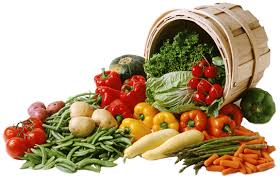 A la découverte des producteurs de la région Dégustation gratuite des produits Locaux.    Boissons offertes par la municipalité 